Homework - Monday 8th January 2024		Name:				LindisfarneAmazing things about China What do you know about China?Can you write as many things (using bullet points) about China.Eg…Where is it on a globe; which continent is China; how big is China; What is the Capital City of China; Which seas are around China?...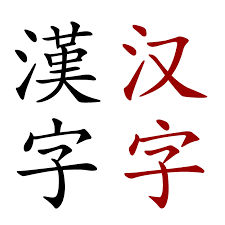 Can you find information about Chinese writing?What does each sign represent? When were they created? Who created them?Can you explain how each symbol tells its story?Can you write a sentence using the symbols of Chinese writing?Can you write a paragraph to explain your findings and discuss your thoughts?